Residence Hall Association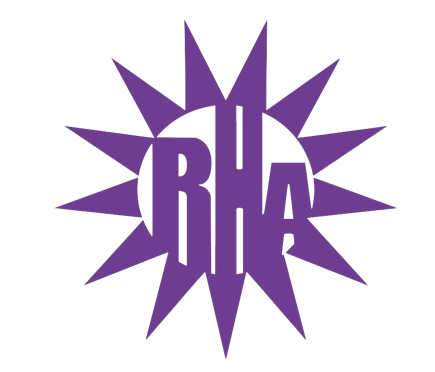 General Assembly MeetingFebruary 2, 2022UC 259Call to Order (7:08)Roll Call/Icebreaker (7:08)Roll CallTutt/FischerNot Present.Wellers/KnilansPresent.WellsPresent.Ma’iinganPresent.Arey/FrickerPresent.Lee/BigelowPresent.Benson/CambridgeNot Present.StarinPresent.Ice BreakerSplit into groups and choose one of the four questions on the screen.Approval of the MinutesDecember 01, 2021Quorum not met/Meeting minutes not approved.LIT ReportsTutt/FischerNothing to Report. Wellers/KnilansUpcoming ProgramsSecond Semester Social: Still in the works. WellsValentines Day Crafts happening on February 9th at 8:30 in Jitters. Ma’iinganValentines Day cards happening on February 7th at 7 pm. Collab with RA’sMaking cards for nursing home visitation program. Arey/FrickerUpcoming Programs.Mini Cake Decorating happening on February 15th in the Arey basement at 7pm.First 50 students will get their own cake.Decorate a cake with Cynthia. Lee/BigelowUpcoming Programs.Love n’ Learn happening on February 9th in the Lee basement at 6pm.PJ’s Pancakes and Pennies happening on February 10th in the Lee basement at 6pm. Jitters takeover: we are hoping for February 22nd at 8pm but it is not official yet. Benson/CambridgeNothing to Report.StarinUpcoming Programs.Rose Sale: Still in the works.Tuesday 2/22/22: will include tacos but the rest is still in the works.Other Important Information. Follow our Instagram and TikTok: @Starin_LIT.Executive ReportsKyle – PresidentHello everyone! I wanted to start off by welcoming you back to campus and the RHA meetings! I hope your first two weeks have been good and you are ready for all the fun we have planned for this semester. These past few weeks I have been working on getting back in the swing of things. I worked a lot on the winter welcome back week but, mostly on the paint and sip which went AMAZINGLY!! We had a total of 68 people show up and participate! I wanted to thank everyone who helped out with that, especially Jason (from wells) who helped get tables, chairs, and paper for those tables when we did not have enough places for everyone to paint. I also worked on getting this first GA meeting set up and ready so we could have a great first meeting to hit the ground running (I know I say that a lot but it works so well). I have also been helping out the whole e-board as much as possible with everything I can to make sure we can succeed and make this semester better than the last. I also went to WSG the past weeks as usual. We are also in the process of getting our amazing e-board filled out for this semester. So, if you know anyone or if you want to be a part of a great group of people and get more involved on campus come talk to us after the meeting. Other than that, that is all I have. Any questions for me?Daniel – Executive AssistantHi everyone, hope you had a great break and welcome back! Last week I went “Back to Basics”, I got all the papers in the purple folders switched over for this semester. I also worked on the meeting minutes for out executive board meetings. Another thing I did was re-organize somethings in the office so it makes things clearer for people on the Exec Board. I'm excited to be back, and I can't wait to see what this semester brings! Are there any questions for me?Kenzy & ErinCurrent Program Being Built:Program Name: Super Bowl PartyProgram Date: Feb. 13th, 2022Program Location: UC Down Under - We will have trivia provided by us, bingo run by UC live team - Each game will have prizes availableWhat is completed: Met with UC Live for final collaboration details yesterday Everything is all set to goYou will see the posters in your halls on MondayAdvisor ReportsMaria Its exciting to see everyone again and I’m so excited to see what this semester bring! There are some vacancies on the RHA Executive Board (Vice President, National Communications Coordinator, and Publicity and Recognition Director) Applications are due by February 11th. Have any questions? Email gloriosomf19@uww.edu.AmberNot Present/Nothing to Report.KaitlynUniversity Housing has started recruiting for multiple student employment positions for this summer. Some of the jobs that are open will be Move in Assistant, Facilities Crew, Web Developer, Technical Analysis and Media Tech and Camps & Projects Specialist Applications for CPS are due February 7th. If you have any questions please email mcneilk@uww.edu. Or refer to the hand out that you were given at the meeting.AshleyWelcome Back Everyone! As of right now I am taking over the RHA social media until we find a new PRD so if you have any tips or tricks or anything you want to see on our social media, please reach out to me!Terry Let’s give a round of applause for the executive board!Let’s give a round of applause for the Advisors and all that they do!Whenever we make decisions in University Housing, we like to obtain input from students in the residence halls from RHA.  University Housing would like feedback from you tonight, regarding if you feel there is a need to offer single gender floors within the residence halls for the Fall 2022-2023 year.Historically, University Housing has offered single gender lifestyle housing floors for several years.Many years ago, there was a very high demand for single gendered housing, and we used to offer gender specific buildings for students and then migrated to gender specific floors.  In recent years we have only received an average of 4-5 requests per contract period for single gender floors. The demand is not as strong as it used to be. Therefor, we are wondering if there is value in offering single gendered floors moving forward.Open discussion: Do you feel that University Housing should offer single- gendered housing for the upcoming academic year?Discussion:Terry: Due to our re-application timeline, University Housing needs to make this decision very quickly. Therefore, there will not be enough time for you to bring this back to your LIT’s for additional input. Therefore, I would like to hear your thoughts tonight.Knilans:Would like to continue offering single gender floors so that students have more living options.Terry: Thank you for the input.FrickerI think that it depends on demand, if you can fill a whole floor then we should offer single gender floors. However, if we aren’t able to fill an entire floor then it shouldn’t be offered because there will be students placed on that floor that don’t want to live in that environment. I would recommend putting a question in the Housing Application that asks students if they would be willing to live on a single-gender floor even if it isn’t their first choice.Terry: That is a great idea.Wells WestI currently live on a split-gender floor in Wels and rarely interact with students that live in the opposite gendered wing. It can be difficult to socialize in this environment.I would recommend that we offer split-gender floors if there isn’t a high enough demand for gender specific floors. Wells WestWill the single gender floors be staying in Bigelow or will they be moving to a different hall or halls?Terry: This decision hasn’t been finalized yet, however it would be very likely that single gender floors would remain in Bigelow or Clem.  Wells West RA:With halls like Clem and Bigelow not being 100 percent accessible, would you move the floor to another hall that is easier to access?Terry: Clem 1st floor is accessible; however, the rest of the building is not. Bigelow is not an accessible building at all. If we were to get requests for single gender housing from someone that needs accessible housing, we would consider changing buildings however our current demand is very low and I don’t anticipate this.Wells West RA:A single gender floor isn’t very inclusive as there are more than two genders. Therefore, I don’t think it should be the highest priority. Ma’iingan:Regarding the floors being single gender, how would it affect students that are transgender?Terry:  The purpose of single gender floors is to accommodate students that are a specific gender. We also offer gender inclusive floors that students are encouraged to indicate they want to live on.Ma’iingan:If a Transgender Woman applied to live on the female floor, would they be allowed to?Terry: Yes.As decisions are being made, if more input is needed either myself of your advisors will bring this back to RHA for more discussion.Does anyone have questions about anything else related to University Housing?Bigelow:When we do events we can only have them in Lee because Bigelow isn’t as accessible?Terry: University Housing has had a master plan in place for several years to convert all of out buildings to 100 percent accessible to our students. The next building anticipated is Benson Hall, however due to setbacks with budgets related to the pandemic, that project has been delayed significantly. Terry: Mark your calendars! On Saturday, April 2nd at 1:00 pm 23 will be holding an official renaming ceremony for Starin Hall to be named Rodger Pulliam Hall. This will likely be held in the Jerry Gorby Courtyard. Keep an eye out for more information. Old BusinessNone.Guest SpeakersEver Aroca – RA RecruitmentWhat do RA’s do?Support and assist residents.Develop and maintain inclusive hall environments. Enforce campus and housing policies.Eligibility Requirements.Maintain a semester GPA of at least 2.0 and a Cumulative GPA of at least 2.25.Have previously resided in a residence hall type environment for two semestersNot be on university or residence hall probation when you start the position. Benefits/Compensation of the position. Skills you’ll learn:Academic role modeling.Administration.Interpersonal skills.Community development.Crisis response.Equality and Justice.Personal and teamwork skills.Leadership and professional development skills.Compensation.Money towards a meal plan.Single room (if available).A stipend of $475 at the beginning of the semester that increases the longer you are an RA.Important information to note.RA applications are due on February 9th. RA interviews will happen the week of February 13th. RA Candidates will be notified of recruitment on March 28th. Questions? Ask your Complex staff!New BusinessParli Pro Video https://www.youtube.com/watch?v=GlcqlCKhkZI.Parli Pro Kahoot Test your knowledge on Parli-Pro!If you need a cheat sheet, look at the back of your placards.RHA Crush Can SaleKeep any eye out for posters that will be going up in the halls soon. At the next GA meeting you can purchase a Crush CanCrush Cans will be $1 (Cash Only!)You will need to write the persons name, hall and room number on the tag so we can deliver it on Valentines Day. Committee ReportsNone.WSG ReportNot Present/Nothing to Report.NRHH ReportWe have a volunteer trip happening on February 11th to Fairhaven to make dog treats.Our first meeting of the semester will be this Friday. Jitters ReportUpcoming Programs.Speed Friending – February 10th at 9pm.Date Night at Jitters – February 17th at 9 pm.Marvel Trivia – Feb 4th at 9 pm. Jitters Chatter – Every Thursday Night at 8pmDrinks of the Month.Strawberry Sweetheart Shake.Vanilla shake with flavors of strawberry cheesecake.Cover Me in Love Mocha. Chocolate Mocha with hints of Chocolate Covered Strawberries.Other important information.Jitters now has a card reader!Want to volunteer? Go to uwwjitters.org!
Want to perform? Email us at Jitters@uww.edu! RA ReportKym Arey/FrickerValentine’s Day Program, Love Yourself. Collab with UHCS. Program starts at 7pm on February 8th. Devonte WellsLast semester we had Wells Prom, this semester keep an eye out for information regarding Wells Pageant!Ever Ma’iinganI will be hosting “So You Want to be an RA 2.0”. It will be in the Ma’iingan MPR at 5 pm on February 10th. This event will prepare you for the interviews and some questions that they will ask you. Final ThoughtsSnapsU Rock U RuleNone.Golden ArtichokeIsabelle Santana.AdjournmentNext Meeting: February 9, 2022Theme: Wear All Pink